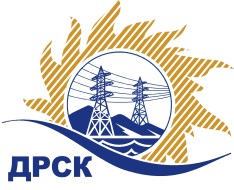 Акционерное Общество«Дальневосточная распределительная сетевая  компания»ПРОТОКОЛ ПЕРЕТОРЖКИСПОСОБ И ПРЕДМЕТ ЗАКУПКИ: открытый электронный запрос цен № 587331 на право заключения Договора на поставку Комплектующие к опорам для нужд филиалов АО «ДРСК» «Амурские электрические сети», «Хабаровские электрические сети», «Приморские электрические сети», «Электрические сети ЕАО», «Южно-Якутские электрические сети» (закупка 80 раздела 1.2. ГКПЗ 2016 г.)Плановая стоимость: 3 901 881,00 руб. без учета НДС; 4 604 219,58 руб. с учетом НДСПРИСУТСТВОВАЛИ: постоянно действующая Закупочная комиссия 2-го уровня Информация о результатах вскрытия конвертов:В адрес Организатора закупки поступило 0 (ноль) заявок на участие в  процедуре переторжки.Вскрытие конвертов было осуществлено в электронном сейфе Организатора закупки на Торговой площадке Системы www.b2b-energo.ru. автоматически.Дата и время начала процедуры вскрытия конвертов с предложениями на участие в закупке: 15:00 часов благовещенского времени 23.12.2015 г Место проведения процедуры вскрытия конвертов с предложениями на участие в закупке: Торговая площадка Системы www.b2b-energo.ru.Ответственный секретарь Закупочной комиссии 2 уровня  		                                                               М.Г.ЕлисееваЧувашова О.В.(416-2) 397-242№ 195/МР-Пг. Благовещенск23 декабря  2015 г.№п/пНаименование Участника закупки и его адресОбщая цена заявки до переторжки, руб. без НДСОбщая цена заявки после переторжки, руб. без НДСООО "ЛЭП металлоконструкции" (620058, Свердловская обл., г. Екатеринбург, ул. Полевая, д. 76)3 368 103,67 руб. без НДС (3 974 362,33 руб. с НДС)Предложение не поступило2.ООО ПО "РосЭнергоРесурс" (630108, г. Новосибирск, ул. Станционная, д. 38, оф. 141)3 746 131,40 руб. без НДС (4 420 435,05 руб. с НДС)Предложение не поступило3.ООО "УИС" (614000, Пермский край, г. Пермь, ул. Героев Хасана 41)3 727 457,19 руб. без НДС (4 398 399,48 руб. с НДС)Предложение не поступило